1.1. Описание услуги1.1. Описание услуги1.1. Описание услуги1.1. Описание услуги1.1. Описание услуги1.1. Описание услуги1.1. Описание услугиВ рамках ИТ-услуги осуществляется комплекс мероприятий, позволяющий обеспечить в объеме реализованных бизнес-процессов стабильное функционирование ИС «Портал программы TCM NC» в установленной период доступности, а также своевременную поддержку пользователей данной системы.В рамках ИТ-услуги осуществляется комплекс мероприятий, позволяющий обеспечить в объеме реализованных бизнес-процессов стабильное функционирование ИС «Портал программы TCM NC» в установленной период доступности, а также своевременную поддержку пользователей данной системы.В рамках ИТ-услуги осуществляется комплекс мероприятий, позволяющий обеспечить в объеме реализованных бизнес-процессов стабильное функционирование ИС «Портал программы TCM NC» в установленной период доступности, а также своевременную поддержку пользователей данной системы.В рамках ИТ-услуги осуществляется комплекс мероприятий, позволяющий обеспечить в объеме реализованных бизнес-процессов стабильное функционирование ИС «Портал программы TCM NC» в установленной период доступности, а также своевременную поддержку пользователей данной системы.В рамках ИТ-услуги осуществляется комплекс мероприятий, позволяющий обеспечить в объеме реализованных бизнес-процессов стабильное функционирование ИС «Портал программы TCM NC» в установленной период доступности, а также своевременную поддержку пользователей данной системы.В рамках ИТ-услуги осуществляется комплекс мероприятий, позволяющий обеспечить в объеме реализованных бизнес-процессов стабильное функционирование ИС «Портал программы TCM NC» в установленной период доступности, а также своевременную поддержку пользователей данной системы.В рамках ИТ-услуги осуществляется комплекс мероприятий, позволяющий обеспечить в объеме реализованных бизнес-процессов стабильное функционирование ИС «Портал программы TCM NC» в установленной период доступности, а также своевременную поддержку пользователей данной системы.1.2. Способ подключения к ИТ-системе (если необходимо и в зависимости от технической возможности организации)1.2. Способ подключения к ИТ-системе (если необходимо и в зависимости от технической возможности организации)1.2. Способ подключения к ИТ-системе (если необходимо и в зависимости от технической возможности организации)1.2. Способ подключения к ИТ-системе (если необходимо и в зависимости от технической возможности организации)1.2. Способ подключения к ИТ-системе (если необходимо и в зависимости от технической возможности организации)1.2. Способ подключения к ИТ-системе (если необходимо и в зависимости от технической возможности организации)1.2. Способ подключения к ИТ-системе (если необходимо и в зависимости от технической возможности организации)	Ярлык на Портале терминальных приложений	Прямая ссылка на Web-ресурс из КСПД	Прямая ссылка на Web-ресурс из интернет (требуется СКЗИ на АРМ / не требуется)	«Толстый клиент» на АРМ пользователя (требуется СКЗИ на АРМ / не требуется)	Другой способ ________________________________________________	Ярлык на Портале терминальных приложений	Прямая ссылка на Web-ресурс из КСПД	Прямая ссылка на Web-ресурс из интернет (требуется СКЗИ на АРМ / не требуется)	«Толстый клиент» на АРМ пользователя (требуется СКЗИ на АРМ / не требуется)	Другой способ ________________________________________________	Ярлык на Портале терминальных приложений	Прямая ссылка на Web-ресурс из КСПД	Прямая ссылка на Web-ресурс из интернет (требуется СКЗИ на АРМ / не требуется)	«Толстый клиент» на АРМ пользователя (требуется СКЗИ на АРМ / не требуется)	Другой способ ________________________________________________	Ярлык на Портале терминальных приложений	Прямая ссылка на Web-ресурс из КСПД	Прямая ссылка на Web-ресурс из интернет (требуется СКЗИ на АРМ / не требуется)	«Толстый клиент» на АРМ пользователя (требуется СКЗИ на АРМ / не требуется)	Другой способ ________________________________________________	Ярлык на Портале терминальных приложений	Прямая ссылка на Web-ресурс из КСПД	Прямая ссылка на Web-ресурс из интернет (требуется СКЗИ на АРМ / не требуется)	«Толстый клиент» на АРМ пользователя (требуется СКЗИ на АРМ / не требуется)	Другой способ ________________________________________________	Ярлык на Портале терминальных приложений	Прямая ссылка на Web-ресурс из КСПД	Прямая ссылка на Web-ресурс из интернет (требуется СКЗИ на АРМ / не требуется)	«Толстый клиент» на АРМ пользователя (требуется СКЗИ на АРМ / не требуется)	Другой способ ________________________________________________	Ярлык на Портале терминальных приложений	Прямая ссылка на Web-ресурс из КСПД	Прямая ссылка на Web-ресурс из интернет (требуется СКЗИ на АРМ / не требуется)	«Толстый клиент» на АРМ пользователя (требуется СКЗИ на АРМ / не требуется)	Другой способ ________________________________________________1.3. Группа корпоративных бизнес-процессов / сценариев, поддерживаемых в рамках услуги   1.3. Группа корпоративных бизнес-процессов / сценариев, поддерживаемых в рамках услуги   1.3. Группа корпоративных бизнес-процессов / сценариев, поддерживаемых в рамках услуги   1.3. Группа корпоративных бизнес-процессов / сценариев, поддерживаемых в рамках услуги   1.3. Группа корпоративных бизнес-процессов / сценариев, поддерживаемых в рамках услуги   1.3. Группа корпоративных бизнес-процессов / сценариев, поддерживаемых в рамках услуги   1.3. Группа корпоративных бизнес-процессов / сценариев, поддерживаемых в рамках услуги   	Централизованное хранилище внутри проектной документации и программы TCM NC;	Внутри проектный документооборот – совместная разработка и рецензирование проектов документов по проекту и Программе в целом;	Процесс предварительного согласования документации при размещении ее на Портале, с возможностью автоматического формирования списка визирующих лиц;	Процесс управления и контроля изменениями, возникающими в ходе выполнения Программы или проекта;	Управление совещаниями по Программе и поддержки управления поручениями участникам Программы;	Управление оперативными поручениями (задачами), сформированными по результатам поручений по совещаниям, для участников Программы, не являющихся работниками отраслевых организаций (внешних участников);	Процесс управления рисками программы TCM NC;	Процесс управления требованиями программы TCM NC;	Процесс внутри-проектных коммуникаций: публикация новостей, форум.	Процесс записи пользователей на обучение.	Централизованное хранилище внутри проектной документации и программы TCM NC;	Внутри проектный документооборот – совместная разработка и рецензирование проектов документов по проекту и Программе в целом;	Процесс предварительного согласования документации при размещении ее на Портале, с возможностью автоматического формирования списка визирующих лиц;	Процесс управления и контроля изменениями, возникающими в ходе выполнения Программы или проекта;	Управление совещаниями по Программе и поддержки управления поручениями участникам Программы;	Управление оперативными поручениями (задачами), сформированными по результатам поручений по совещаниям, для участников Программы, не являющихся работниками отраслевых организаций (внешних участников);	Процесс управления рисками программы TCM NC;	Процесс управления требованиями программы TCM NC;	Процесс внутри-проектных коммуникаций: публикация новостей, форум.	Процесс записи пользователей на обучение.	Централизованное хранилище внутри проектной документации и программы TCM NC;	Внутри проектный документооборот – совместная разработка и рецензирование проектов документов по проекту и Программе в целом;	Процесс предварительного согласования документации при размещении ее на Портале, с возможностью автоматического формирования списка визирующих лиц;	Процесс управления и контроля изменениями, возникающими в ходе выполнения Программы или проекта;	Управление совещаниями по Программе и поддержки управления поручениями участникам Программы;	Управление оперативными поручениями (задачами), сформированными по результатам поручений по совещаниям, для участников Программы, не являющихся работниками отраслевых организаций (внешних участников);	Процесс управления рисками программы TCM NC;	Процесс управления требованиями программы TCM NC;	Процесс внутри-проектных коммуникаций: публикация новостей, форум.	Процесс записи пользователей на обучение.	Централизованное хранилище внутри проектной документации и программы TCM NC;	Внутри проектный документооборот – совместная разработка и рецензирование проектов документов по проекту и Программе в целом;	Процесс предварительного согласования документации при размещении ее на Портале, с возможностью автоматического формирования списка визирующих лиц;	Процесс управления и контроля изменениями, возникающими в ходе выполнения Программы или проекта;	Управление совещаниями по Программе и поддержки управления поручениями участникам Программы;	Управление оперативными поручениями (задачами), сформированными по результатам поручений по совещаниям, для участников Программы, не являющихся работниками отраслевых организаций (внешних участников);	Процесс управления рисками программы TCM NC;	Процесс управления требованиями программы TCM NC;	Процесс внутри-проектных коммуникаций: публикация новостей, форум.	Процесс записи пользователей на обучение.	Централизованное хранилище внутри проектной документации и программы TCM NC;	Внутри проектный документооборот – совместная разработка и рецензирование проектов документов по проекту и Программе в целом;	Процесс предварительного согласования документации при размещении ее на Портале, с возможностью автоматического формирования списка визирующих лиц;	Процесс управления и контроля изменениями, возникающими в ходе выполнения Программы или проекта;	Управление совещаниями по Программе и поддержки управления поручениями участникам Программы;	Управление оперативными поручениями (задачами), сформированными по результатам поручений по совещаниям, для участников Программы, не являющихся работниками отраслевых организаций (внешних участников);	Процесс управления рисками программы TCM NC;	Процесс управления требованиями программы TCM NC;	Процесс внутри-проектных коммуникаций: публикация новостей, форум.	Процесс записи пользователей на обучение.	Централизованное хранилище внутри проектной документации и программы TCM NC;	Внутри проектный документооборот – совместная разработка и рецензирование проектов документов по проекту и Программе в целом;	Процесс предварительного согласования документации при размещении ее на Портале, с возможностью автоматического формирования списка визирующих лиц;	Процесс управления и контроля изменениями, возникающими в ходе выполнения Программы или проекта;	Управление совещаниями по Программе и поддержки управления поручениями участникам Программы;	Управление оперативными поручениями (задачами), сформированными по результатам поручений по совещаниям, для участников Программы, не являющихся работниками отраслевых организаций (внешних участников);	Процесс управления рисками программы TCM NC;	Процесс управления требованиями программы TCM NC;	Процесс внутри-проектных коммуникаций: публикация новостей, форум.	Процесс записи пользователей на обучение.	Централизованное хранилище внутри проектной документации и программы TCM NC;	Внутри проектный документооборот – совместная разработка и рецензирование проектов документов по проекту и Программе в целом;	Процесс предварительного согласования документации при размещении ее на Портале, с возможностью автоматического формирования списка визирующих лиц;	Процесс управления и контроля изменениями, возникающими в ходе выполнения Программы или проекта;	Управление совещаниями по Программе и поддержки управления поручениями участникам Программы;	Управление оперативными поручениями (задачами), сформированными по результатам поручений по совещаниям, для участников Программы, не являющихся работниками отраслевых организаций (внешних участников);	Процесс управления рисками программы TCM NC;	Процесс управления требованиями программы TCM NC;	Процесс внутри-проектных коммуникаций: публикация новостей, форум.	Процесс записи пользователей на обучение.1.4. Интеграция с корпоративными ИТ-системами1.4. Интеграция с корпоративными ИТ-системами1.4. Интеграция с корпоративными ИТ-системами1.4. Интеграция с корпоративными ИТ-системами1.4. Интеграция с корпоративными ИТ-системами1.4. Интеграция с корпоративными ИТ-системами1.4. Интеграция с корпоративными ИТ-системамиИТ-системаГруппа процессовГруппа процессовГруппа процессовГруппа процессовГруппа процессовДля данной услуги не применяетсяДля данной услуги не применяетсяДля данной услуги не применяетсяДля данной услуги не применяетсяДля данной услуги не применяется1.5. Интеграция с внешними ИТ-системами1.5. Интеграция с внешними ИТ-системами1.5. Интеграция с внешними ИТ-системами1.5. Интеграция с внешними ИТ-системами1.5. Интеграция с внешними ИТ-системами1.5. Интеграция с внешними ИТ-системами1.5. Интеграция с внешними ИТ-системамиИТ-системаГруппа процессовГруппа процессовГруппа процессовГруппа процессовГруппа процессовДля данной услуги не применяетсяДля данной услуги не применяетсяДля данной услуги не применяетсяДля данной услуги не применяетсяДля данной услуги не применяется1.6. Состав услуги1.6. Состав услуги1.6. Состав услуги1.6. Состав услуги1.6. Состав услуги1.6. Состав услуги1.6. Состав услугиЦентр поддержки пользователей	Прием, обработка, регистрация и маршрутизация поступающих обращений от пользователей;	Консультации в части подключения и авторизации в системе;	Первичное согласование листов исполнения.	Прием, обработка, регистрация и маршрутизация поступающих обращений от пользователей;	Консультации в части подключения и авторизации в системе;	Первичное согласование листов исполнения.	Прием, обработка, регистрация и маршрутизация поступающих обращений от пользователей;	Консультации в части подключения и авторизации в системе;	Первичное согласование листов исполнения.	Прием, обработка, регистрация и маршрутизация поступающих обращений от пользователей;	Консультации в части подключения и авторизации в системе;	Первичное согласование листов исполнения.	Прием, обработка, регистрация и маршрутизация поступающих обращений от пользователей;	Консультации в части подключения и авторизации в системе;	Первичное согласование листов исполнения.Функциональная поддержка	Диагностика и устранение возникающих инцидентов и проблем в рамках поступающих обращений;	Консультирование пользователей по работе в ИТ-системе в объеме реализованных бизнес-процессов;	Ведение матрицы ролей и полномочий, консультации пользователей по ролям;	Изменение прав доступа к объектам по заявкам пользователей; 	Подготовка учебных материалов и статей знаний по часто задаваемым вопросам, и публикация их для общего доступа.	Работы по информационному наполнению ресурсов в установленной период доступности, в объеме реализованных бизнес-процессов Заказчика.	Диагностика и устранение возникающих инцидентов и проблем в рамках поступающих обращений;	Консультирование пользователей по работе в ИТ-системе в объеме реализованных бизнес-процессов;	Ведение матрицы ролей и полномочий, консультации пользователей по ролям;	Изменение прав доступа к объектам по заявкам пользователей; 	Подготовка учебных материалов и статей знаний по часто задаваемым вопросам, и публикация их для общего доступа.	Работы по информационному наполнению ресурсов в установленной период доступности, в объеме реализованных бизнес-процессов Заказчика.	Диагностика и устранение возникающих инцидентов и проблем в рамках поступающих обращений;	Консультирование пользователей по работе в ИТ-системе в объеме реализованных бизнес-процессов;	Ведение матрицы ролей и полномочий, консультации пользователей по ролям;	Изменение прав доступа к объектам по заявкам пользователей; 	Подготовка учебных материалов и статей знаний по часто задаваемым вопросам, и публикация их для общего доступа.	Работы по информационному наполнению ресурсов в установленной период доступности, в объеме реализованных бизнес-процессов Заказчика.	Диагностика и устранение возникающих инцидентов и проблем в рамках поступающих обращений;	Консультирование пользователей по работе в ИТ-системе в объеме реализованных бизнес-процессов;	Ведение матрицы ролей и полномочий, консультации пользователей по ролям;	Изменение прав доступа к объектам по заявкам пользователей; 	Подготовка учебных материалов и статей знаний по часто задаваемым вопросам, и публикация их для общего доступа.	Работы по информационному наполнению ресурсов в установленной период доступности, в объеме реализованных бизнес-процессов Заказчика.	Диагностика и устранение возникающих инцидентов и проблем в рамках поступающих обращений;	Консультирование пользователей по работе в ИТ-системе в объеме реализованных бизнес-процессов;	Ведение матрицы ролей и полномочий, консультации пользователей по ролям;	Изменение прав доступа к объектам по заявкам пользователей; 	Подготовка учебных материалов и статей знаний по часто задаваемым вопросам, и публикация их для общего доступа.	Работы по информационному наполнению ресурсов в установленной период доступности, в объеме реализованных бизнес-процессов Заказчика.Поддержка интеграционных процессов•	Мониторинг интеграционных сценариев в рамках поддерживаемых бизнес-процессов;•	Диагностика и устранение возникающих инцидентов и проблем в части передачи данных через интеграционную шину в рамках поступающих обращений.•	Мониторинг интеграционных сценариев в рамках поддерживаемых бизнес-процессов;•	Диагностика и устранение возникающих инцидентов и проблем в части передачи данных через интеграционную шину в рамках поступающих обращений.•	Мониторинг интеграционных сценариев в рамках поддерживаемых бизнес-процессов;•	Диагностика и устранение возникающих инцидентов и проблем в части передачи данных через интеграционную шину в рамках поступающих обращений.•	Мониторинг интеграционных сценариев в рамках поддерживаемых бизнес-процессов;•	Диагностика и устранение возникающих инцидентов и проблем в части передачи данных через интеграционную шину в рамках поступающих обращений.•	Мониторинг интеграционных сценариев в рамках поддерживаемых бизнес-процессов;•	Диагностика и устранение возникающих инцидентов и проблем в части передачи данных через интеграционную шину в рамках поступающих обращений.ИТ-инфраструктураДля данной услуги не применяетсяДля данной услуги не применяетсяДля данной услуги не применяетсяДля данной услуги не применяетсяДля данной услуги не применяетсяМодификация ИТ-системыРазвитие и модификация ИТ-системы в части реализации нового функционала в рамках настоящей услуги не осуществляется.Развитие и модификация ИТ-системы в части реализации нового функционала в рамках настоящей услуги не осуществляется.Развитие и модификация ИТ-системы в части реализации нового функционала в рамках настоящей услуги не осуществляется.Развитие и модификация ИТ-системы в части реализации нового функционала в рамках настоящей услуги не осуществляется.Развитие и модификация ИТ-системы в части реализации нового функционала в рамках настоящей услуги не осуществляется.1.7. Наименование и место хранения пользовательской документации:1.7. Наименование и место хранения пользовательской документации:1.7. Наименование и место хранения пользовательской документации:1.7. Наименование и место хранения пользовательской документации:1.7. Наименование и место хранения пользовательской документации:1.7. Наименование и место хранения пользовательской документации:1.7. Наименование и место хранения пользовательской документации:	ИТ-системаПуть: Главная страница → раздел «Справка»Путь: Главная страница → раздел «Справка»Путь: Главная страница → раздел «Справка»Путь: Главная страница → раздел «Справка»Путь: Главная страница → раздел «Справка»	Портал Госкорпорации «Росатом»Путь: Не предусмотреноПуть: Не предусмотреноПуть: Не предусмотреноПуть: Не предусмотреноПуть: Не предусмотрено	Иное местоПуть: Не предусмотреноПуть: Не предусмотреноПуть: Не предусмотреноПуть: Не предусмотреноПуть: Не предусмотрено	Иное местоПуть: Не предусмотреноПуть: Не предусмотреноПуть: Не предусмотреноПуть: Не предусмотреноПуть: Не предусмотрено	Путь: Не предусмотреноПуть: Не предусмотреноПуть: Не предусмотреноПуть: Не предусмотреноПуть: Не предусмотрено1.8. Ограничения по оказанию услуги1.8. Ограничения по оказанию услуги1.8. Ограничения по оказанию услуги1.8. Ограничения по оказанию услуги1.8. Ограничения по оказанию услуги1.8. Ограничения по оказанию услуги1.8. Ограничения по оказанию услуги1.8.1. В п.1.3. представлен полный перечень групп бизнес-процессов / сценариев, реализованных в информационной системе.
Для каждого отдельно взятого Заказчика осуществляется поддержка того перечня бизнес-процессов/сценариев, который был внедрен и введен в постоянную (промышленную) эксплуатацию приказом по организации Заказчика.
1.8.2. Для автоматизированных/информационных систем в защищённом исполнении действуют ограничения, предусмотренные для объектов информатизации, аттестованных по требованиям безопасности информации.1.8.3. В рамках настоящей услуги оказывается поддержка пользователей информационной системы «Портал программы TCM NC» в части подсистем: 	Программа TCM NC	Проекта строительства павильона атомной энергии на ВДНХ.1.8.4. В рамках настоящей услуги, представители Заказчика, в соответствии с предоставленными полномочиями, имеют право вносить изменения в базовые пользовательские настройки информационной системы: изменение прав доступа, создание списков и пр. без согласования с Исполнителем, но с обязательным его уведомлением. При этом, в границах созданной Заказчиком новой функциональности информационной системы, услуги Исполнителя по функциональной поддержке не оказываются.1.8.1. В п.1.3. представлен полный перечень групп бизнес-процессов / сценариев, реализованных в информационной системе.
Для каждого отдельно взятого Заказчика осуществляется поддержка того перечня бизнес-процессов/сценариев, который был внедрен и введен в постоянную (промышленную) эксплуатацию приказом по организации Заказчика.
1.8.2. Для автоматизированных/информационных систем в защищённом исполнении действуют ограничения, предусмотренные для объектов информатизации, аттестованных по требованиям безопасности информации.1.8.3. В рамках настоящей услуги оказывается поддержка пользователей информационной системы «Портал программы TCM NC» в части подсистем: 	Программа TCM NC	Проекта строительства павильона атомной энергии на ВДНХ.1.8.4. В рамках настоящей услуги, представители Заказчика, в соответствии с предоставленными полномочиями, имеют право вносить изменения в базовые пользовательские настройки информационной системы: изменение прав доступа, создание списков и пр. без согласования с Исполнителем, но с обязательным его уведомлением. При этом, в границах созданной Заказчиком новой функциональности информационной системы, услуги Исполнителя по функциональной поддержке не оказываются.1.8.1. В п.1.3. представлен полный перечень групп бизнес-процессов / сценариев, реализованных в информационной системе.
Для каждого отдельно взятого Заказчика осуществляется поддержка того перечня бизнес-процессов/сценариев, который был внедрен и введен в постоянную (промышленную) эксплуатацию приказом по организации Заказчика.
1.8.2. Для автоматизированных/информационных систем в защищённом исполнении действуют ограничения, предусмотренные для объектов информатизации, аттестованных по требованиям безопасности информации.1.8.3. В рамках настоящей услуги оказывается поддержка пользователей информационной системы «Портал программы TCM NC» в части подсистем: 	Программа TCM NC	Проекта строительства павильона атомной энергии на ВДНХ.1.8.4. В рамках настоящей услуги, представители Заказчика, в соответствии с предоставленными полномочиями, имеют право вносить изменения в базовые пользовательские настройки информационной системы: изменение прав доступа, создание списков и пр. без согласования с Исполнителем, но с обязательным его уведомлением. При этом, в границах созданной Заказчиком новой функциональности информационной системы, услуги Исполнителя по функциональной поддержке не оказываются.1.8.1. В п.1.3. представлен полный перечень групп бизнес-процессов / сценариев, реализованных в информационной системе.
Для каждого отдельно взятого Заказчика осуществляется поддержка того перечня бизнес-процессов/сценариев, который был внедрен и введен в постоянную (промышленную) эксплуатацию приказом по организации Заказчика.
1.8.2. Для автоматизированных/информационных систем в защищённом исполнении действуют ограничения, предусмотренные для объектов информатизации, аттестованных по требованиям безопасности информации.1.8.3. В рамках настоящей услуги оказывается поддержка пользователей информационной системы «Портал программы TCM NC» в части подсистем: 	Программа TCM NC	Проекта строительства павильона атомной энергии на ВДНХ.1.8.4. В рамках настоящей услуги, представители Заказчика, в соответствии с предоставленными полномочиями, имеют право вносить изменения в базовые пользовательские настройки информационной системы: изменение прав доступа, создание списков и пр. без согласования с Исполнителем, но с обязательным его уведомлением. При этом, в границах созданной Заказчиком новой функциональности информационной системы, услуги Исполнителя по функциональной поддержке не оказываются.1.8.1. В п.1.3. представлен полный перечень групп бизнес-процессов / сценариев, реализованных в информационной системе.
Для каждого отдельно взятого Заказчика осуществляется поддержка того перечня бизнес-процессов/сценариев, который был внедрен и введен в постоянную (промышленную) эксплуатацию приказом по организации Заказчика.
1.8.2. Для автоматизированных/информационных систем в защищённом исполнении действуют ограничения, предусмотренные для объектов информатизации, аттестованных по требованиям безопасности информации.1.8.3. В рамках настоящей услуги оказывается поддержка пользователей информационной системы «Портал программы TCM NC» в части подсистем: 	Программа TCM NC	Проекта строительства павильона атомной энергии на ВДНХ.1.8.4. В рамках настоящей услуги, представители Заказчика, в соответствии с предоставленными полномочиями, имеют право вносить изменения в базовые пользовательские настройки информационной системы: изменение прав доступа, создание списков и пр. без согласования с Исполнителем, но с обязательным его уведомлением. При этом, в границах созданной Заказчиком новой функциональности информационной системы, услуги Исполнителя по функциональной поддержке не оказываются.1.8.1. В п.1.3. представлен полный перечень групп бизнес-процессов / сценариев, реализованных в информационной системе.
Для каждого отдельно взятого Заказчика осуществляется поддержка того перечня бизнес-процессов/сценариев, который был внедрен и введен в постоянную (промышленную) эксплуатацию приказом по организации Заказчика.
1.8.2. Для автоматизированных/информационных систем в защищённом исполнении действуют ограничения, предусмотренные для объектов информатизации, аттестованных по требованиям безопасности информации.1.8.3. В рамках настоящей услуги оказывается поддержка пользователей информационной системы «Портал программы TCM NC» в части подсистем: 	Программа TCM NC	Проекта строительства павильона атомной энергии на ВДНХ.1.8.4. В рамках настоящей услуги, представители Заказчика, в соответствии с предоставленными полномочиями, имеют право вносить изменения в базовые пользовательские настройки информационной системы: изменение прав доступа, создание списков и пр. без согласования с Исполнителем, но с обязательным его уведомлением. При этом, в границах созданной Заказчиком новой функциональности информационной системы, услуги Исполнителя по функциональной поддержке не оказываются.1.8.1. В п.1.3. представлен полный перечень групп бизнес-процессов / сценариев, реализованных в информационной системе.
Для каждого отдельно взятого Заказчика осуществляется поддержка того перечня бизнес-процессов/сценариев, который был внедрен и введен в постоянную (промышленную) эксплуатацию приказом по организации Заказчика.
1.8.2. Для автоматизированных/информационных систем в защищённом исполнении действуют ограничения, предусмотренные для объектов информатизации, аттестованных по требованиям безопасности информации.1.8.3. В рамках настоящей услуги оказывается поддержка пользователей информационной системы «Портал программы TCM NC» в части подсистем: 	Программа TCM NC	Проекта строительства павильона атомной энергии на ВДНХ.1.8.4. В рамках настоящей услуги, представители Заказчика, в соответствии с предоставленными полномочиями, имеют право вносить изменения в базовые пользовательские настройки информационной системы: изменение прав доступа, создание списков и пр. без согласования с Исполнителем, но с обязательным его уведомлением. При этом, в границах созданной Заказчиком новой функциональности информационной системы, услуги Исполнителя по функциональной поддержке не оказываются.1.9. Норматив на поддержку1.9. Норматив на поддержку1.9. Норматив на поддержку1.9. Норматив на поддержку1.9. Норматив на поддержку1.9. Норматив на поддержку1.9. Норматив на поддержкуПодразделениеПредельное значение трудозатрат на поддержку 1 единицы объемного показателя по услуге (чел.мес.)Предельное значение трудозатрат на поддержку 1 единицы объемного показателя по услуге (чел.мес.)Предельное значение трудозатрат на поддержку 1 единицы объемного показателя по услуге (чел.мес.)Предельное значение трудозатрат на поддержку 1 единицы объемного показателя по услуге (чел.мес.)Предельное значение трудозатрат на поддержку 1 единицы объемного показателя по услуге (чел.мес.)Функциональная поддержка 0,690000000 0,690000000 0,690000000 0,690000000 0,690000000Поддержка интеграционных процессовДля данной услуги не применяетсяДля данной услуги не применяетсяДля данной услуги не применяетсяДля данной услуги не применяетсяДля данной услуги не применяетсяИТ-инфраструктураДля данной услуги не применяетсяДля данной услуги не применяетсяДля данной услуги не применяетсяДля данной услуги не применяетсяДля данной услуги не применяется1.10. Дополнительные параметры оказания услуги1.10. Дополнительные параметры оказания услуги1.10. Дополнительные параметры оказания услуги1.10. Дополнительные параметры оказания услуги1.10. Дополнительные параметры оказания услуги1.10. Дополнительные параметры оказания услуги1.10. Дополнительные параметры оказания услуги1.10.1. Допустимый простой ИТ-ресурса в течении года, часов15,55 ч15,55 ч15,55 ч15,55 ч15,55 ч1.10.2. Срок хранения данных резервного копирования (в календарных днях)31 день31 день31 день31 день31 день1.10.3. Целевая точка восстановления ИТ-ресурса (RPO) (в рабочих часах)444441.10.4. Целевое время восстановления ИТ-ресурса (RTO) (в рабочих часах)888881.10.5. Обеспечение катастрофоустойчивости ИТ-ресурсанетнетнетнетнет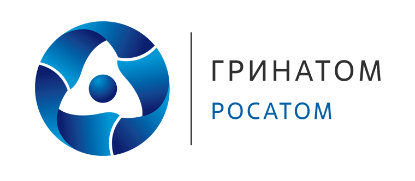 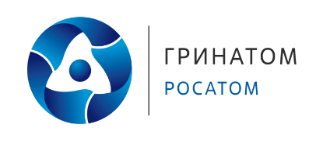 